SDP SPRAAK EN TAAL – OVERZICHT DIAGNOSTISCH MATERIAAL- 2023In onderstaand schema wordt een overzicht gegeven van (gestandaardiseerd) diagnostisch materiaal, bruikbaar binnen fase 2, dat een beeld kan geven van het niveau en de evolutie van de taalontwikkeling en de ernst van de taalproblemen. Elk instrument heeft een Prodia-beoordeling gekregen. Instrumenten die onder 1ste keuze vallen, zijn de meest aangewezen instrumenten om te gebruiken en worden aangeduid met een groene bol (). Instrumenten van 2de keuze worden aangeduid met een gele bol (). De blauwe bol () hanteren we voor instrumenten die de beoordeling ‘enkel indicerende waarde’ hebben gekregen. De psychometrische kwaliteiten van deze instrumenten werden beoordeeld als onvoldoende of zijn onvoldoende onderzocht. Deze instrumenten kunnen dus enkel indicerend worden gebruikt. Uiteraard kunnen sommige instrumenten die 1ste of 2de keuze zijn ook indicerend gebruikt worden. Deze info vind je terug in de diagnostische fiche van het instrument.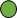 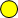 Onderstaande materialen kunnen je helpen bij onderkennende onderzoeksvragen waarbij je op zoek bent naar ‘overzicht’ van het functioneren van een leerling. Ze helpen benoemen wat er aan de hand is. Onderkennend onderzoek kan tot gevolg hebben dat de symptomen leiden tot classificatie. Voor de classificatie van spraak- en taalontwikkelingsstoornissen wordt dan multidisciplinair samengewerkt met externe diagnostische teams.Daarnaast willen bij een handelingsgericht diagnostisch traject een zicht krijgen op wat een leerling nodig heeft in zijn situatie om bepaalde doelen te bereiken (indicerende onderzoeksvragen). In functie van ‘uitzicht’ moeten we gericht kijken naar de wisselwerking tussen de leerling en zijn context met aandacht voor veranderbare factoren. Om die wisselwerking in kaart te brengen maken we naast diagnostische instrumenten bijkomend gebruik van andere methodieken zoals observatie, gesprek met leerling, ouders en leerkracht, aanpak uitproberen en effect nagaan. Een meetinstrument heeft slechts nut bij het beantwoorden van indicerende onderzoeksvragen als de resultaten bekeken worden samen met onderzoeksresultaten die de wederzijdse beïnvloeding en afstemming tussen leerling en omgeving in kaart hebben gebracht.Taalontwikkeling Taalontwikkeling Taalontwikkeling Taalontwikkeling Taalontwikkeling Taalontwikkeling instrumentbeschrijvingTaalcomponentendoelgroepinformatiebronCELF PRESCHOOL-2-NLTest taal- en communicatieproblemenAlle componenten3;0 tot en met 6;11 jaarLeerlingCELF-5-NLTest taal- en communicatieproblemenAlle componenten5;0 tot en met 18;11 jaarLeerling (digitale afname)CELF-4-NLTest taal- en communicatieproblemenAlle componenten5;0 tot en met 15;11 jaarLeerlingTAK , Taaltoets Alle Kinderen Test mondelinge, Nederlandse taalvaardigheidAlle componenten4;3 tot en met 8;5 jaarLeerlingMeertalige TaalontwikkelingMeertalige TaalontwikkelingMeertalige TaalontwikkelingMeertalige TaalontwikkelingMeertalige TaalontwikkelingMeertalige TaalontwikkelinginstrumentbeschrijvingbeschrijvingdoelgroepinformatiebronALDeQ-NLScreenen problemen ontwikkeling moedertaal bij successief meertalige kinderenScreenen problemen ontwikkeling moedertaal bij successief meertalige kinderen4;0 tot en met 10;11 jaarOuder